Course Syllabus17 Course Coordinator: 18 Other instructors: 19 Course Description:20 Course aims and outcomes: 21. Topic Outline and Schedule:22 Evaluation Methods: 23 Course Requirements24 Course Policies:25 References: 26 Additional information:Name of Course Coordinator: --------------Hanan I. Madi-----Signature: -------HIM---- Date: -------------------Head of Curriculum Committee/Department: --Majd Jarrar----- Signature: -----MJ-------------------------Head of Department: ---Majd Jarrar---------------------------------- Signature: MJ-----------------------                                                       Head of Curriculum Committee/Faculty: Prof. Kamal Hadidi   Signature: KAHDean: Prof. Kamal Hadidi   Signature: KAH1Course titleGroup Therapy Group Therapy 2Course number181233718123373Credit hours2 hours (1 Theoretical, 1 Practical)  3Contact hours (theory, practical)(1 Theoretical, 4 Practical)(1 Theoretical, 4 Practical)4Prerequisites/corequisitesPsych/Cases (1802313)                                                          Self and Strategies/Approaches of OT (1802330)                         Psych/Cases (1802313)                                                          Self and Strategies/Approaches of OT (1802330)                         5Program titleBachelor of Science in Occupational TherapyBachelor of Science in Occupational Therapy6Program code180218027Awarding institution The University of JordanThe University of Jordan8SchoolRehabilitation SciencesRehabilitation Sciences9DepartmentOccupational TherapyOccupational Therapy10Course level Undergraduate- BScUndergraduate- BSc11Year of study and semester (s)3rd years, 2nd semester 3rd years, 2nd semester 12Other department (s) involved in teaching the courseNoneNone13Main teaching languageEnglish English 14Delivery method☐Face to face learning    ☐Blended        ☐Fully online☐Face to face learning    ☐Blended        ☐Fully online15Online platforms(s)☐Moodle    ☐Microsoft Teams  ☐Skype     ☐Zoom     ☐Others…………☐Moodle    ☐Microsoft Teams  ☐Skype     ☐Zoom     ☐Others…………16Issuing/Revision DateFeb- 2023Feb- 2023Name:   Hanan I. Madi                         Contact hours: Sun (11-12), Mon (10-11), or by an appointmentOffice numberEmail: hanan.madi@ju.edu.joThis course covers the group process as a tool to assess and facilitate societal participation. Emphasis is placed on enhancing communication and leadership skills, and clinical reasoning abilities.A- Aims:Upon successful completion of this course, students will demonstrate a good understanding of how group therapy is conducted in occupational therapy settings. The students will acquire the necessary skills of observing, leading, and co-leading a group therapy session, and apply these skills with these skills to their patients. The student upon completion of this course will demonstrate skills in writing the group protocols. B- Students Learning Outcomes (SLOs): Upon successful completion of this course, students will be able to:Program SLOs:Utilize knowledge in occupational therapy philosophy, theories, models, approaches, and frameworks in the practice of occupational therapy.Apply the therapeutic use of occupation for individuals of different age groups and communities, within contemporary and future settings such as hospitals, schools, and homes etc, and with different diagnoses (such as pediatrics, neurological, physical, and psychiatry).Assess and evaluate individual and environmental barriers to occupational performance, using a variety of formal, informal, standardized and non-standardized assessment tools and methods.Develop treatment plans collaboratively with clients, demonstrating application of best evidence, effective use of resources and client-centered practice.Implement, identify and critically evaluate interventions.Document evaluation results and progress using a variety of methods (including accurate evaluation forms/progress notes/discharge records), demonstrating the ability to adapt communication styles to meet different needs of practice.Demonstrate service management principles and the government, economic, social, and political issues that affect clinical practice.Adhere to professional ethics when dealing with individual and their families and realize the importance of client-centered practice and have self-confidence and independence of personality.Develop problem solving strategies, clinical reasoning, and critical reflection on practical scenarios, and synthesize knowledge through evaluation process.Reflect skillful communication, leadership, time management, lifelong learning using appropriate communication technologies.Utilize research findings in the practice of occupational therapy.Opportunities to demonstrate achievement of the SLOs are provided through the following assessment methods and requirements:A- Attendance policies:Attendance will be taken on every class throughout the semester.Students are expected to attend and actively participate in all classes.Students are expected to be on time. When the student is unable to attend class, it is a courtesy to notify the instructor in advance using e-mail.Repeated tardiness or leaving early will not be accepted.Students who miss class (or any portion of class) are responsible for the content. Any student who misses a class has the responsibility for obtaining copies of notes, handouts, assignments, etc. from classmates who were present. If additional assistance is still necessary, an appointment should be scheduled with the instructor. Class time is not to be used to go over material with students who missed classes.An absence of more than 15% of all the number of classes and labs, which is equivalent of (3 classes) or (3 labs), results in deprivation from the course unless the student provides an official excuse to the instructor and the dean.If the excuse was accepted the student is required to withdraw from the module. If the excuse was rejected the student will fail the module and mark of zero will be assigned as stated in the laws and regulations of the University of Jordan. Please refer to pages 133 and 134 of the student handbook.B- Absences from exams and handing in assignments on time:The instructor will not do any make-up exams.Exceptions for make-up exams and late submission of class assignments will be made on a case-by-case basis for true personal emergencies that are described as accepted by the regulations of UJ (e.g., documented medical, personal, or family emergency). Except for the final exam, make-up exams will be arranged if justifications for missing the exam satisfy the above. It is the student's responsibility to provide an excuse for the absence within three days to schedule a make-up session. Otherwise, the recorded score for that exam for the student will be a zero.Late assignments will not be accepted and submission of assignments (due to unjustified absence from class) by other students will not be accepted regardless of how much work the student put into its preparation.C- Health and safety procedures:Students are not expected to use any heavy tools or equipment that might impose health and safety issues during this course.Students should work safely, including being able to select appropriate hazard control and risk management, reduction or elimination techniques in a safe manner in accordance with health and safety legislation.Students should understand the importance of and be able to maintain confidentiality.Students should understand the importance of and be able to obtain informed consent.Students should know the limits of their practice and when to seek advice or refer to another professionalD- Honesty policy regarding cheating, plagiarism, misbehavior:Students are expected to observe all University guidelines pertaining to academic misconduct.Any work submitted by a student for academic credit must be the student's own work. Submission of work taken directly from another source (e.g., book, journal, internet, clinic forms, or another student work) will be considered plagiarism and the student/group will get a zero grade for that work if part of an assignment. In addition, if copying occurred, both the student who copied the work and the student who gave material to be copied (if applicable) will receive zero grade for the assignment.Students are expected to do work required for assignments on their own. Asking other instructors at the JU clinic or the staff, or other students to assist in or do any part of the assignment will negatively affect their grade on that assignment. The course instructor is the person the student needs to talk to if s/he has any difficulties pertaining to an assignment or project and is strongly encouraged to schedule an appointment with the instructor if such difficulties arise during the semester.Course materials prepared by the instructor, together with the content of all lectures and review sessions presented by the instructor are the property of the instructor. Video and audio recording of lectures and review sessions without the consent of the instructor is prohibited. Any forms of academic misconduct will be handled according to the University of Jordan guidelines. E- Grading policy:Grading for this course will be determined based upon the accumulation of points from variety of assignments and exams. All work will be evaluated on completeness, organization, clarity of information, and the integration and application of the material. Kindly, check the hand-outs for assignments.  F-Available university services that support achievement in the course:The University of Jordan provides many services to support social, health, and mental well-being of students in general and students with disabilities in specific. Students are advised to visit the School of Students Affairs to learn more about those services. If you are a student with a disability for which you may request accommodations, please notify the staff of Services for Student with Disabilities (School of Students Affairs) as soon as possible. Please also contact the instructor as soon as possible (email is acceptable) so the appropriate accommodations for this course can be made.A- Required book(s), assigned reading and audio-visuals:1. Cole, MB. (2018) Group Dynamics in occupational therapy: the theoretical basis and practice application of group treatment (5th Ed.) Thorofare, NJ: Slack Inc.2. Cara, E., & MacRae, A. (2013). Psychosocial Occupational Therapy: A clinical practice (3rd ed.). NY, USA: DELMAR Cengage LearningB- Recommended books, materials, and media:American Psychiatric Association. (2013). Diagnostic and statistical manual of mental disorders : DSM-V. Washington, DC, American Psychiatric Association, USA.AOTA. (2020). Occupational Therapy Practice Framework: Domain and process. The American Journal of Occupational Therapy(26 (6)), 625-683.Finlay (2001) Groupwork in Occupational Therapy. Thornes:NY Dimock, G., & Kass, R. (2007) How to Observe your Group. 4th Edition, Captus PressCole M. (2011). Group Dynamics in Occupational Therapy: The Theoretical Basis and Practice Application of Group Intervention, 4th ed. Slack Incorporated: Thorafore. Course material and copy rights:All material prepared by the course coordinator for the purposes of this course are the intellectual property of the course coordinator. It is only intended for the personal use of students for their individual learning.Sharing of course content with other people or via different platforms other than those used by the course coordinator is prohibited. The permission of the course coordinator must be sought before sharing of content.Course content and materials will be posted on e-learning website so make sure you have access to the website and can download the materials and access the online assignment.This course builds on the knowledge that you have obtained in the internal medicine, musculoskeletal, neuromuscular, self-strategies and approaches, and cardiopulmonary courses. Please make sure you revise main pathologies and assessment tools.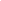 